Números negativos – adição adicao e subtração Prof ª Anna C. Galli - Matemática1. Uma pessoa tem R$ 600,00 em sua conta bancária e faz, sucessivamente, as seguintes operações: 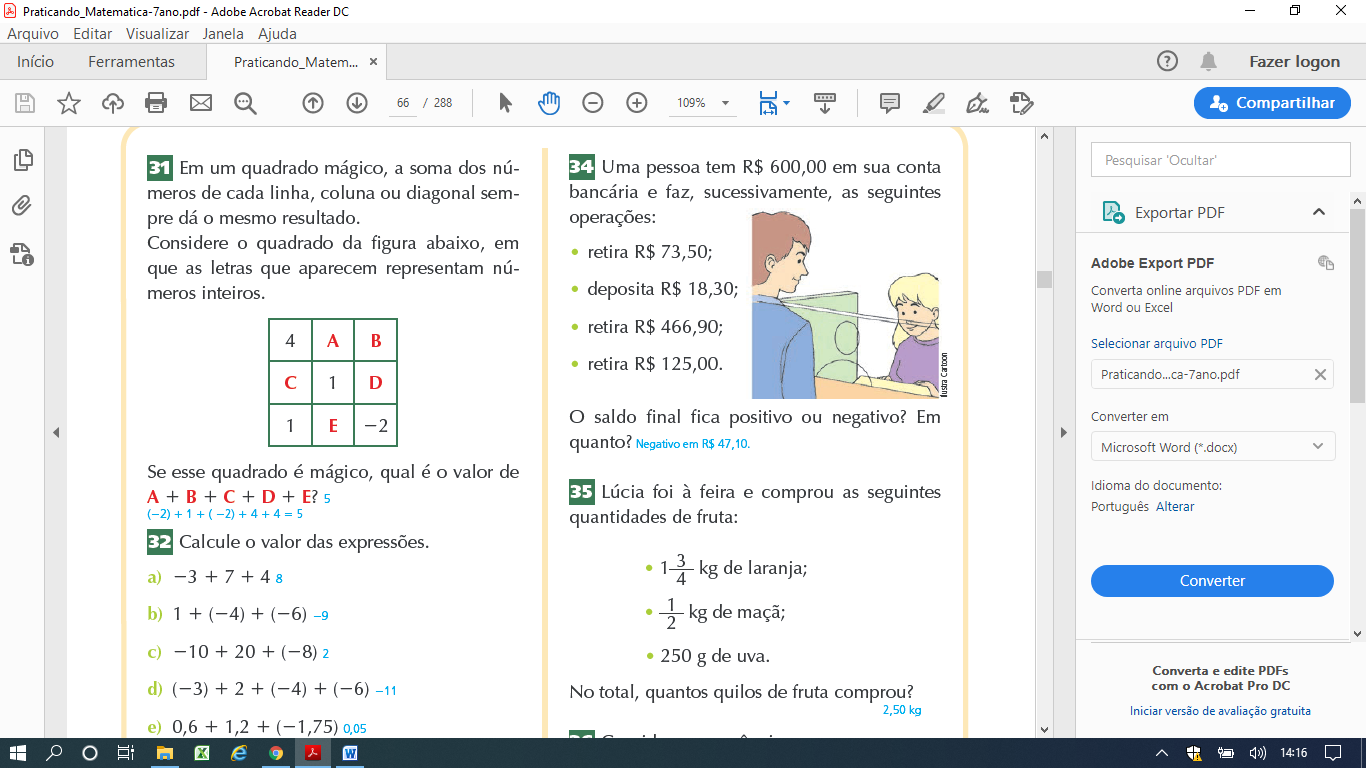 O saldo final fica positivo ou negativo? Em quanto? Apresente a resolução completa.2. Um camelô fez quatro vendas. Na primeira teve prejuízo de R$ 4,00, na segunda teve prejuízo de R$ 11,00, na terceira teve lucro de R$ 13,00 e na última teve lucro de R$ 5,00. Pode-se calcular o saldo resultante desses quatro negócios efetuando: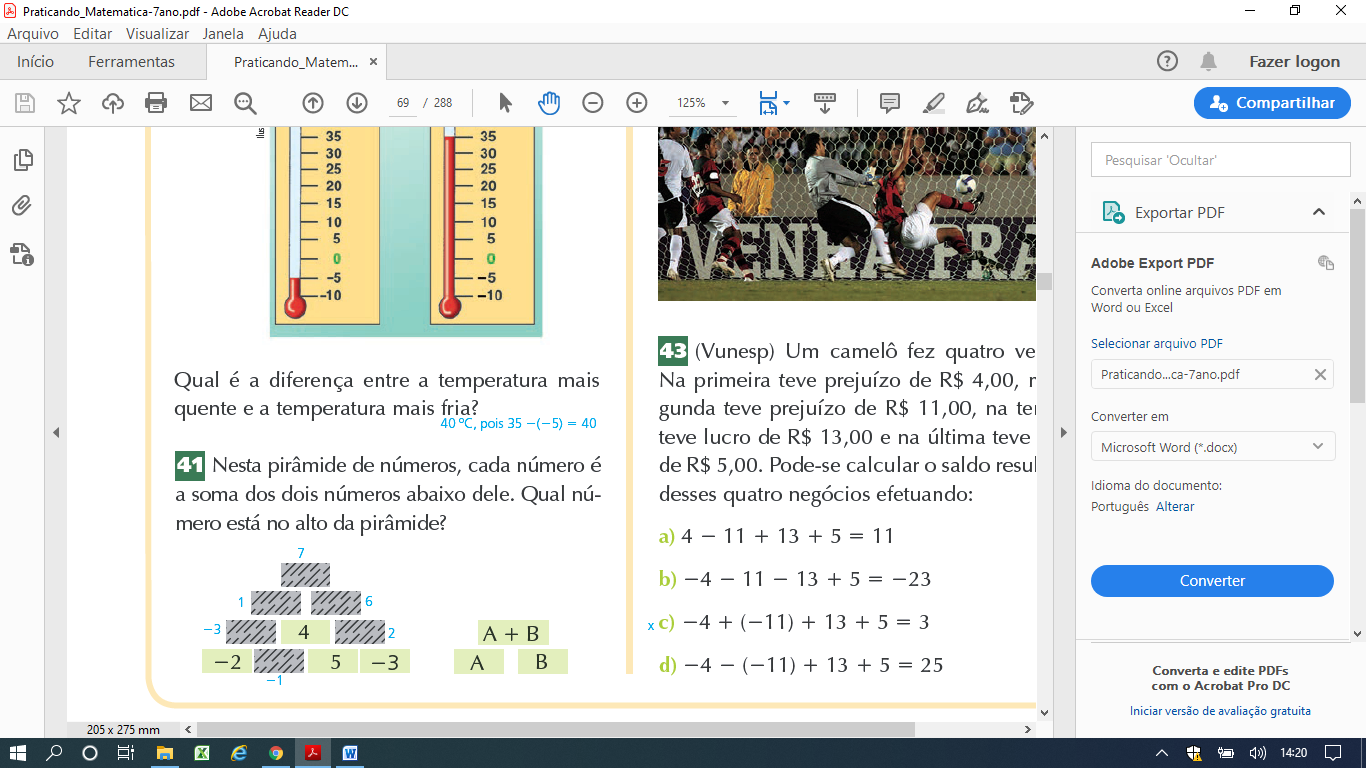 3. Calcule o valor das expressões e relacione as respostas corretas da coluna à direita:a) 1,65 + (-3,5) - (-2) b) -1,5 - (-0,4) - (-0,32) c) -0,6 - (+2) - (0,3 - 1,8) d) -1,75 - (0,6 + 1,2 + 1,05)(   ) - 1,58(   ) 0,15(   ) - 4,6(   ) -1,1(   ) Nenhuma das anteriores4. Desafio:Em um quadrado mágico, a soma dos números de cada linha, coluna ou diagonal sempre dá o mesmo resultado. Considere o quadrado da figura abaixo, em que as letras que aparecem representam números inteiros.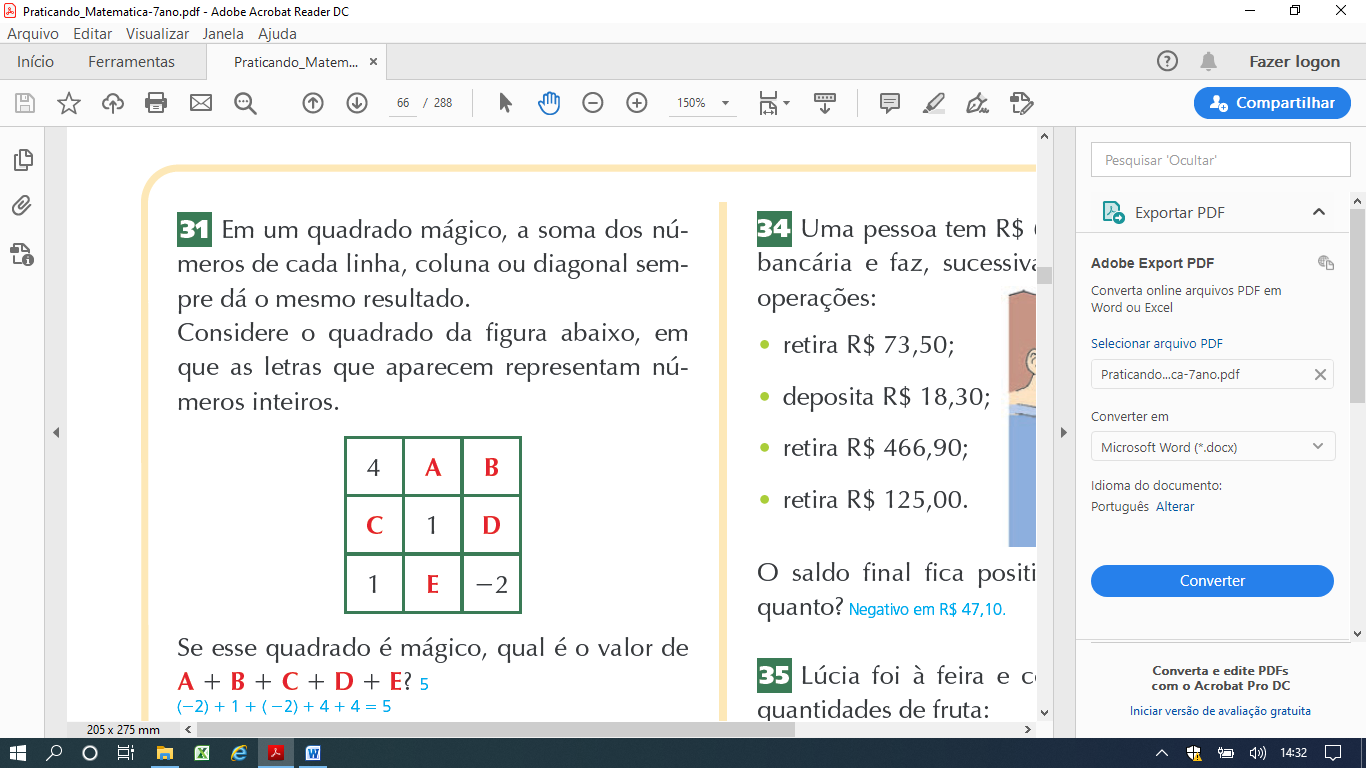 Se esse quadrado é mágico, qual é o valor de:A + B - C - D + E? 